亳州新伊塑业科技有限公司招聘简章一、招聘岗位1. 操作工：30名,4500～6000元/12小时.年龄18～35岁，男。2. 仓管员：3名,女,年龄18～35岁,3200～3500元/8小时。3. 品控、司磅：女,年龄18～35岁,4500～5500元/12小时。4. 机电实习生：男，年龄18～35岁,年龄18～35岁，3500～4500元,8小时。5. 锅炉工:2名，4000～5000元,12小时，要求有锅炉证。6. 机修、电气工程师：若干，8小时,工资面议。7. 打包工：男，年龄25～55岁,工资面议。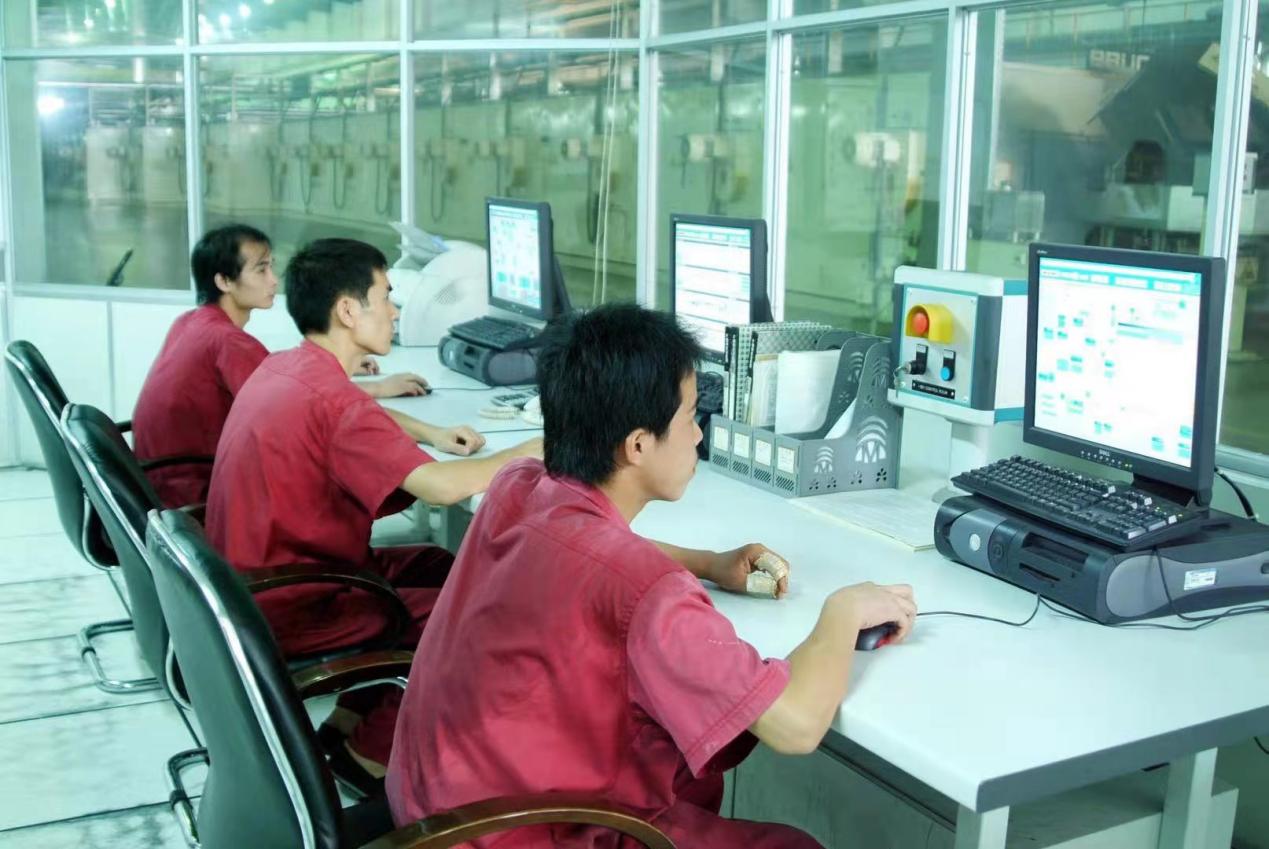 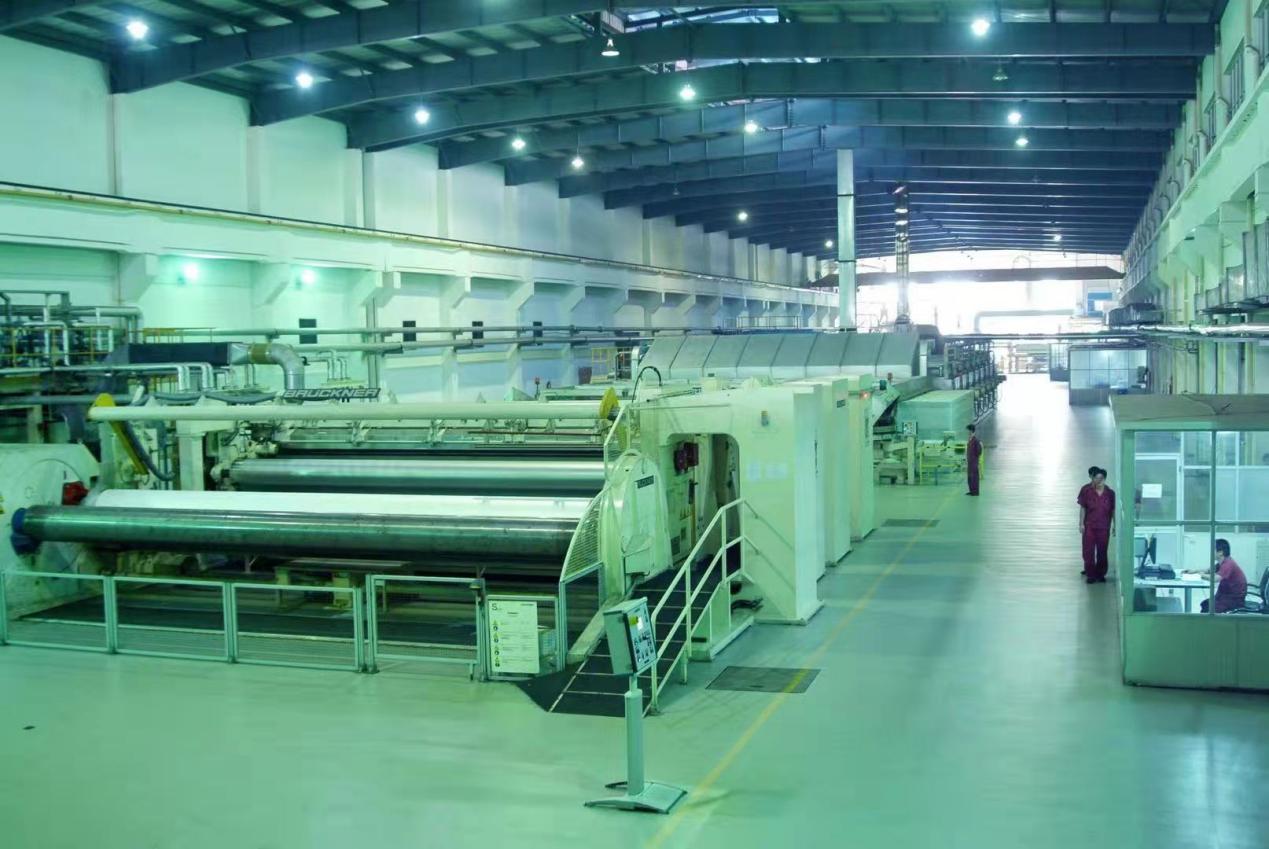 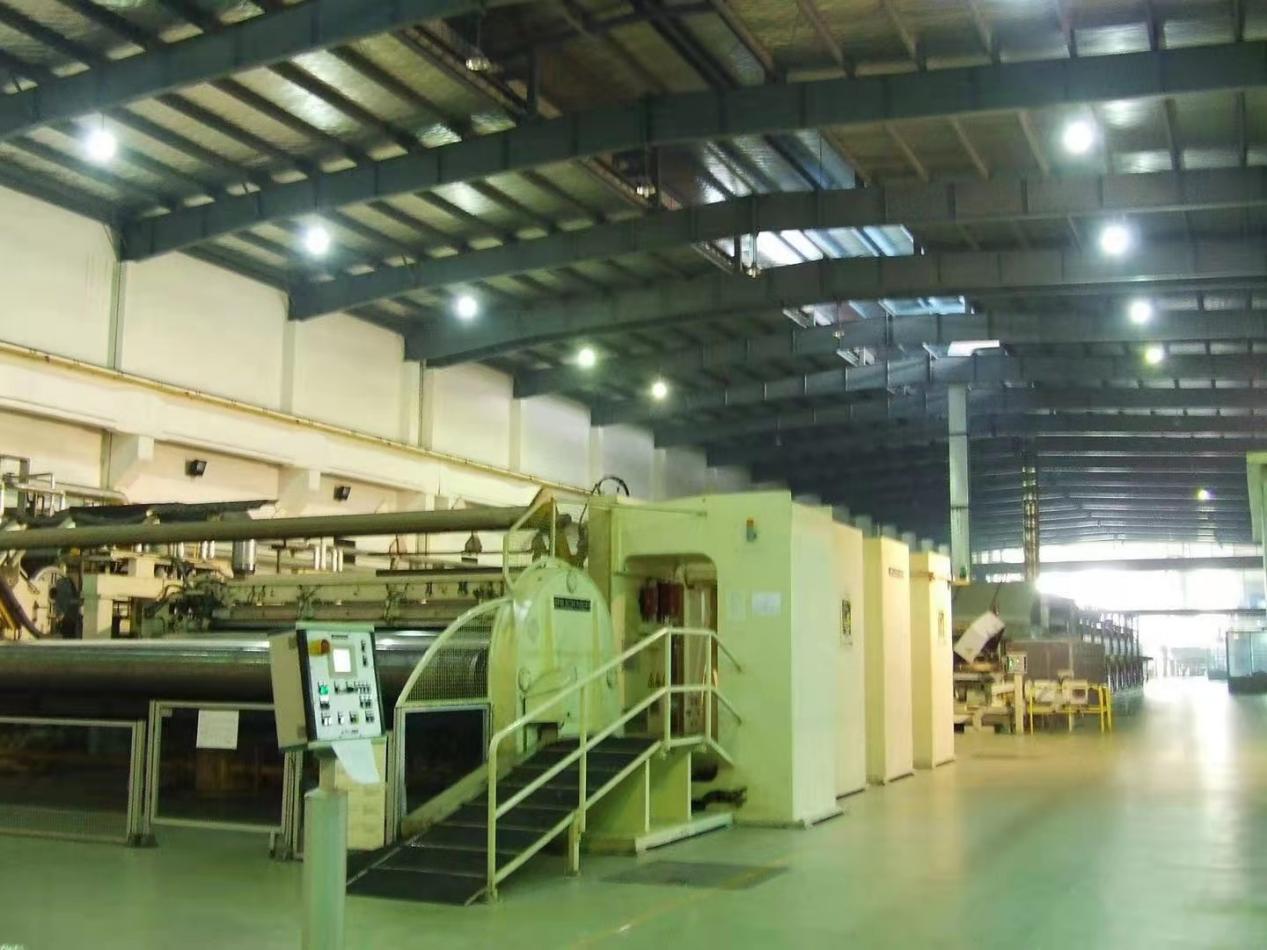 公司地址：亳州市西一环路与芍花路交叉口联 系 人	：马飞虎传    真	：0558—5131926电    话	：0558—5131926，55588121，5558121手    机	：19556731715(马飞虎)，15178053539(袁帅)，18095673169（张燕）网    址：www.tongdehr.com（亳州同德人力资源网）